	1.	Кто рождает живых детенышей и выкармливает их молоком?а)	звери;	б)птицы;в)	рыбы.2.	Какое слово пропущено: икринка-...-взрослая рыба?а)	личинка;б)малек;   	
в) головастик.3.	Какое слово пропущено: яйцо-личинка-...-бабочка?
а) куколка;б)птенец; в)икринка.4.	Кузнечик - насекомое. Проходит ли он в своем развитии стадию ку-
колки?а)	у всех насекомых бывают куколки;	б)у кузнечиков  нет стадии куколки;	в)	из яйца у кузнечика вылупляется взрослое насекомое - большое и
с крыльями.	5.	В какое время года охота и рыбная ловля бывают запрещены?а)	весной; б)осенью;    в)зимой.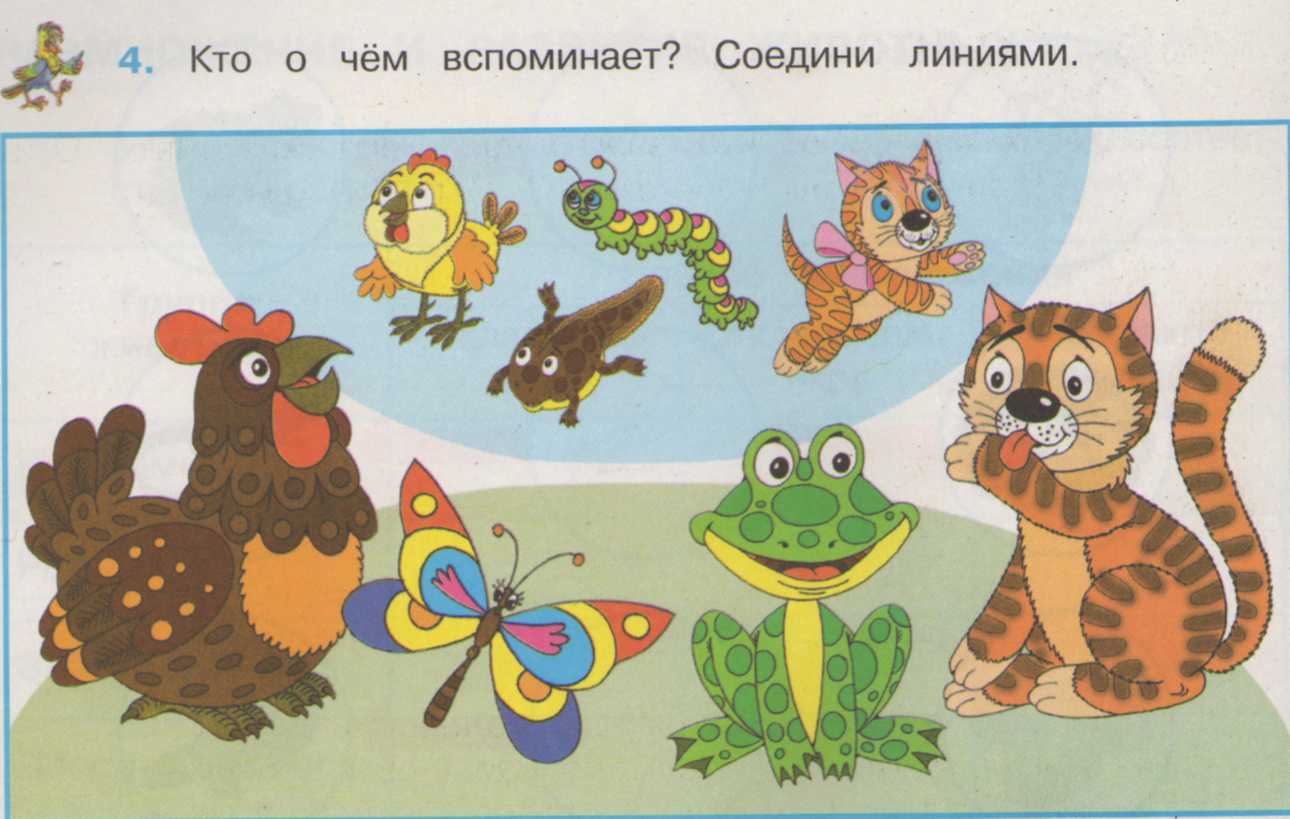 1.	Кто рождает живых детенышей и выкармливает их молоком?а)	звери;	б)	птицы;в)	рыбы.2.	Какое слово пропущено: икринка-...-взрослая рыба?а)	личинка;б) малек;   	
в) головастик.3.	Какое слово пропущено: яйцо-личинка-...-бабочка?
   а) куколка;б)  птенец; в)	икринка.4.	Кузнечик - насекомое. Проходит ли он в своем развитии стадию ку-
колки?а)	у всех насекомых бывают куколки;	б)у кузнечиков  нет стадии куколки;	в)	из яйца у кузнечика вылупляется взрослое насекомое - большое и
с крыльями.	5.	В какое время года охота и рыбная ловля бывают запрещены?а)	весной; б)осенью;    в)зимой.